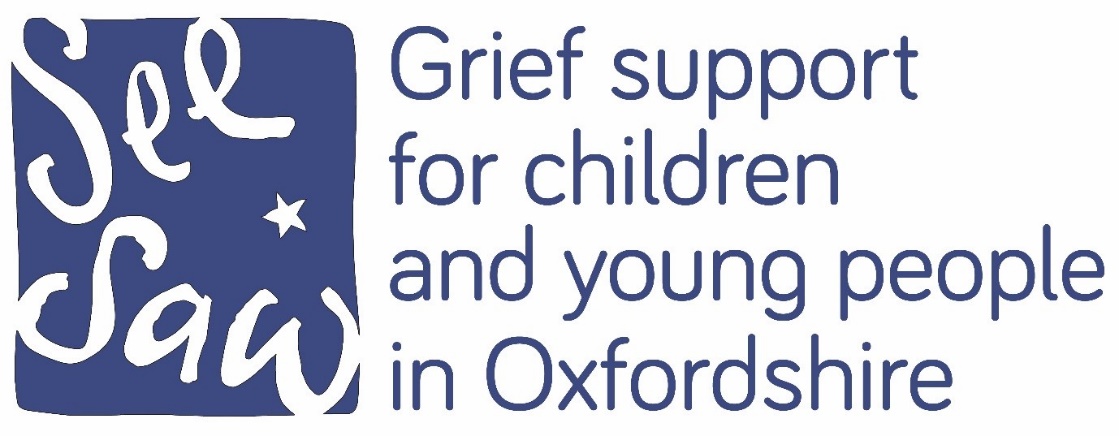 Job descriptionJob title		Trusts & grants fundraiserJob summary	To contribute to SeeSaw’s sustainability by maximising income through a planned programme of trust and grant fundraising Responsible to	The DirectorAccountable to	The Board of TrusteesSalary scale		£28,000 to £30,000 fte, depending on skills and experience, for 10 hours per week.		Specific dutiesIdentify and research potential trusts and grant making bodiesCompile an annual calendar of applications and reportsPrioritise applications which will most reliably generate the most money to optimise the value from the time spent. Write persuasive grant applications in line with SeeSaw’s values, priorities and fundraising strategyWork with the SeeSaw team to understand the service, the ethos and the organisational objectivesWork with the Finance Manager to understand how best to cost SeeSaw’s activities for applicationsRecord grant conditions and ensure they are being met, Report back to funders on deliverables, outcomes and impactsBuild and maintain relationships with existing and potential supporters, including social media activity as a grant conditionMaintain good working relationships with SeeSaw staff, supporters and Trustees in order to harness contacts and networks which will assist applications.Work closely with the other members of the fundraising team to ensure that messages are aligned, and contacts are shared.Produce quarterly reports for the Trustees’ Fundraising Subgroup meetingsKeep up to date with fundraising regulations and best practice and ensure all work is undertaken within the framework of the Fundraising Regulator’s Code of Fundraising Practice.Contribute to reviewing and planning of fundraising income, budgets and strategyAssist the Director with the writing and implementation of fundraising policies and proceduresAttend regular team and department meetings and any events relating to the work of SeeSaw as required.Undertake any other reasonable tasks related to the aims of the service and contributing positively to the overall work of SeeSaw.Trusts and Grants FundraiserPerson SpecificationESSENTIALDESIRABLEExperience and qualificationsExperience of writing trust and grant applications for third sector organisationsTrack record of successful income generation through trust and grant applicationsAwareness of fundraising challenges faced by charitiesAbility to engage and network effectivelySkills & knowledgeGood literacy and numeracyExcellent written and verbal communication Excellent interpersonal skills Strong IT and organisational skillsGood time management, able to work to deadlines and determine and focus on prioritiesGood attention to detail and high level of accuracyFamiliar with using CRM databaseFamiliar with Beacon and Donor Strategy databasesPersonal QualitiesApproachable, flexible and collaborative approach to teamworkSelf-motivated and able to work independentlyEmotionally resilient Able to make and sustain good working relationships Energy and enthusiasm, and commitment to SeeSaw.Flexibility in terms of hours and location